LAOS – Xieng Khuang – Xieng Khuang Provincial Museum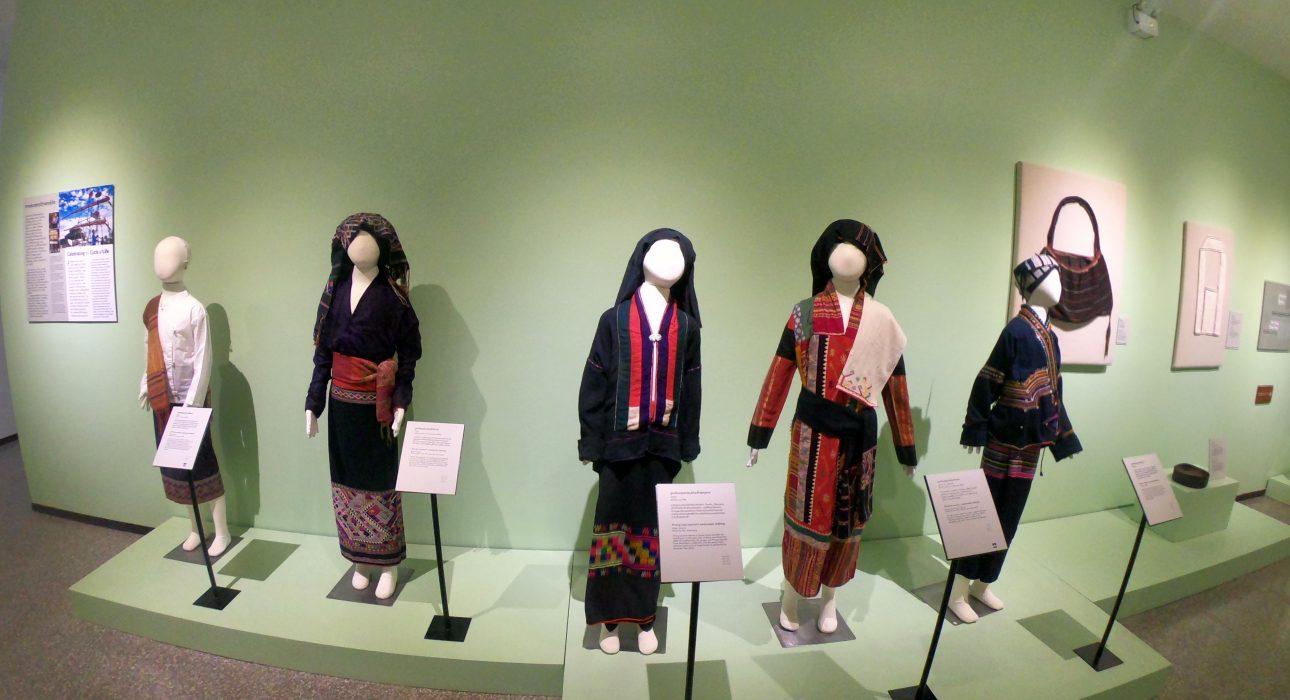 Over ViewThemeArt & Culture, Classic, SustainableCountry - CityLaos - Xieng KhuangMarket segmentGroups, Thematic LeisurePrice Level$Max pax50SeasonalityAll Year Round except MondaysArrival cityPhonsavanDeparture cityPhonsavanDescriptionOpened in late 2018, the Xieng Khouang Provincial Museum is said to be ‘one of the best in Southeast Asia’On the first floor, there are displays on Xieng Khuang‘s prehistory, including the mysterious Plain of Jars and the magnificent Phuan Kingdom that once ruled the plateau.On the second floor, there is an insightful and concise exhibit on the Indochina Wars. There are also beautifully displayed fabrics, clothing, musical instruments and artifacts belonging to the six main ethnic groups in Xieng Khouang. The struggle for an independent Laos is carefully and accurately portrayed. Four short movies play continuously in a purpose-built film room covering topics from cultural diversity and local attractions to moving accounts of the Indochina Wars.Can be combined withThematic LeisureXieng Khuang – Visit Plain of Jars and Muang KhoungXieng Khuang – Mulberries Silk FarmXieng Khuang – Visit the MAG and UXO CentersSelling pointsAn excellent opportunity for people interested in the history of Laos.An exciting activity in the town center which complements a visit to the Jar Sites.A short activity is ideal as a time filler.Time And TransportationPhotos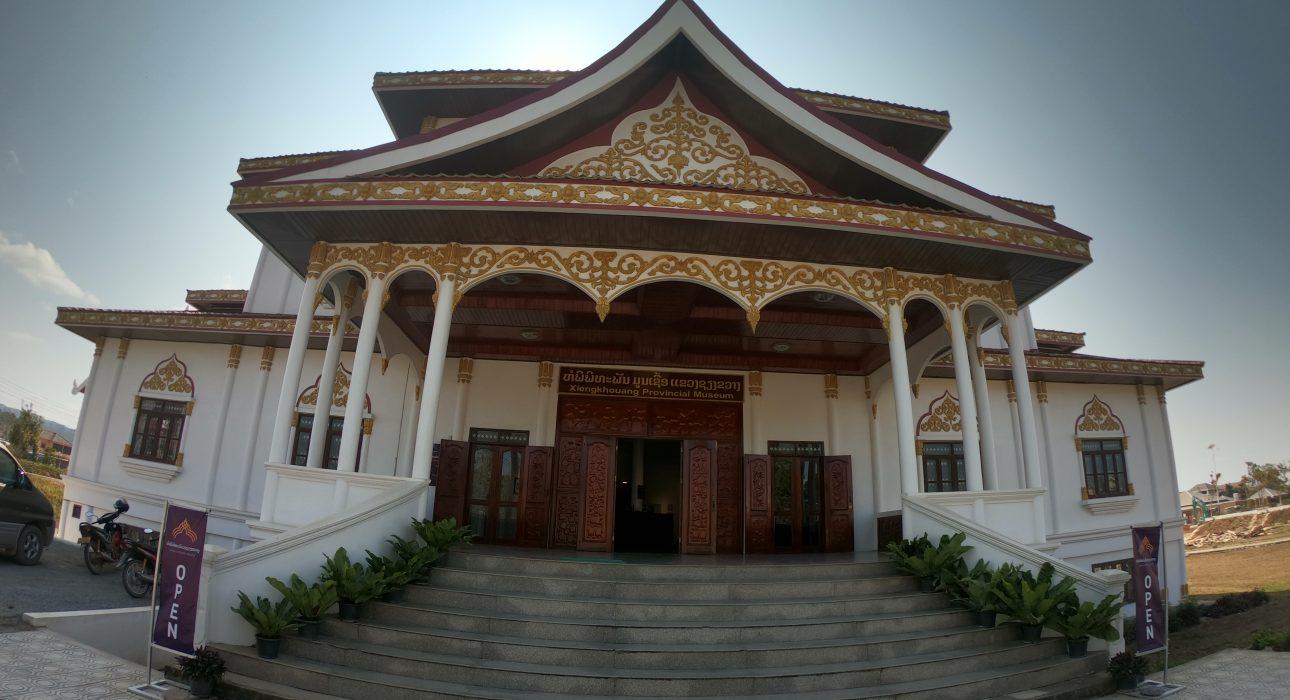 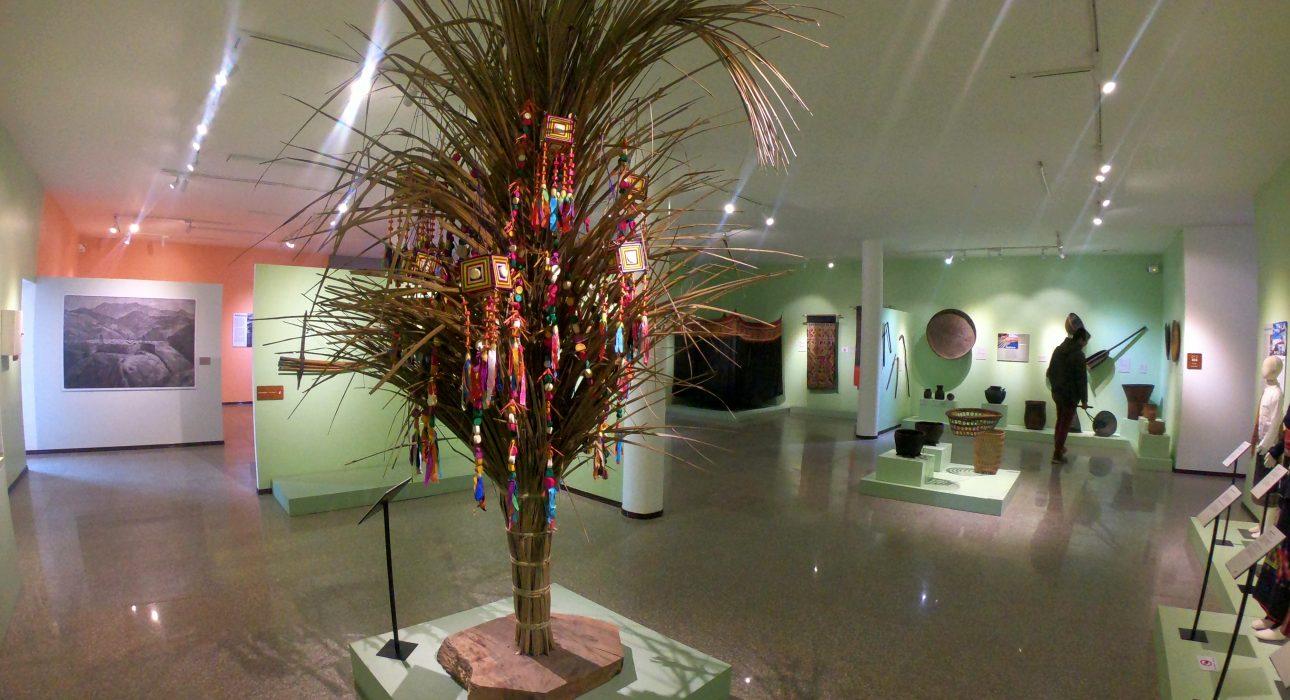 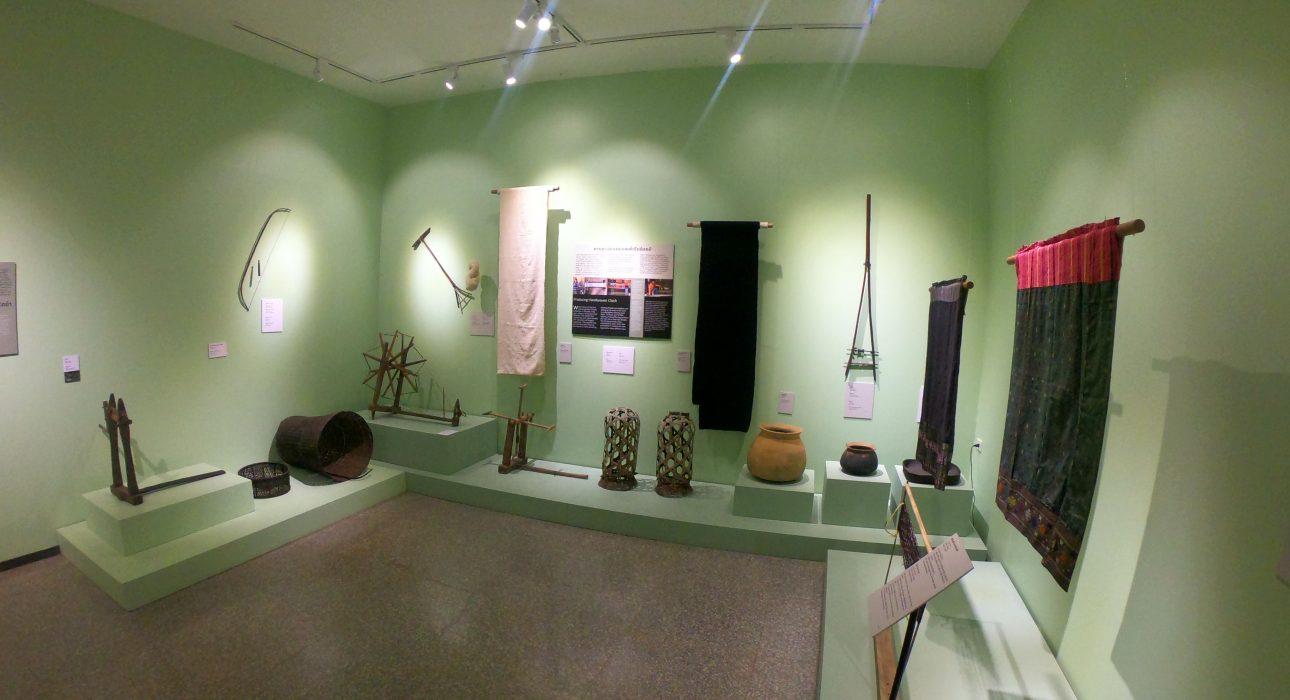 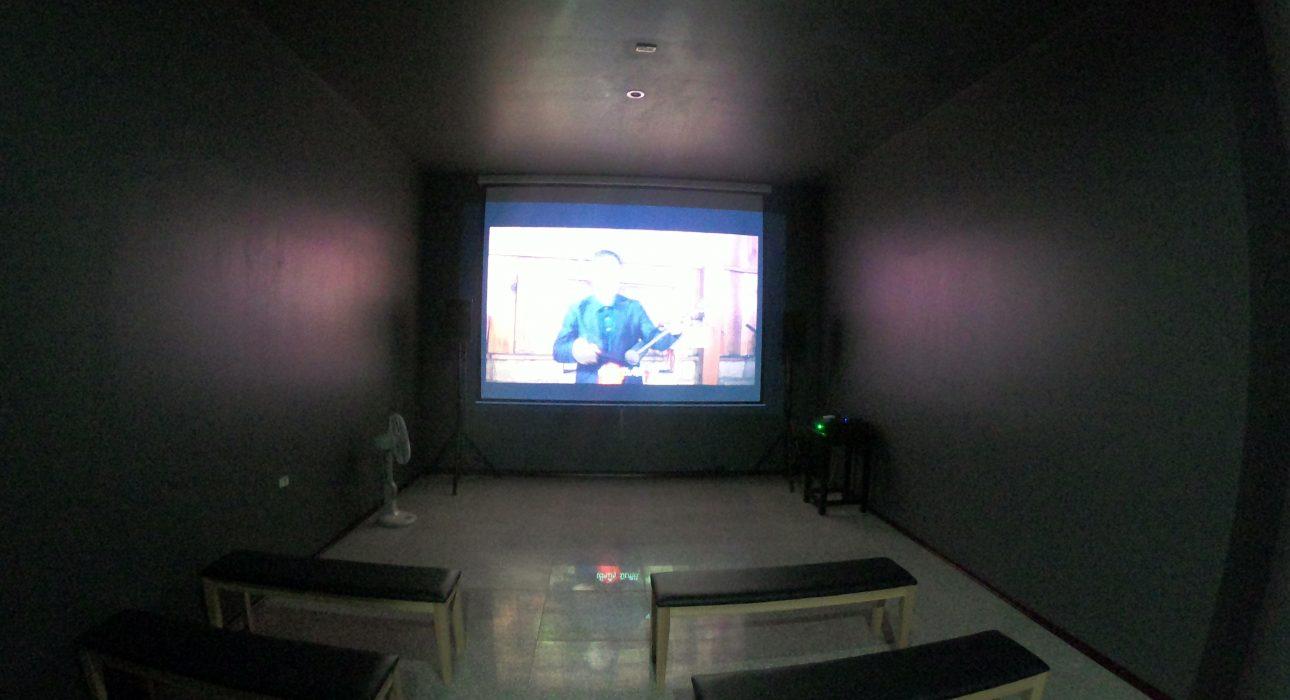 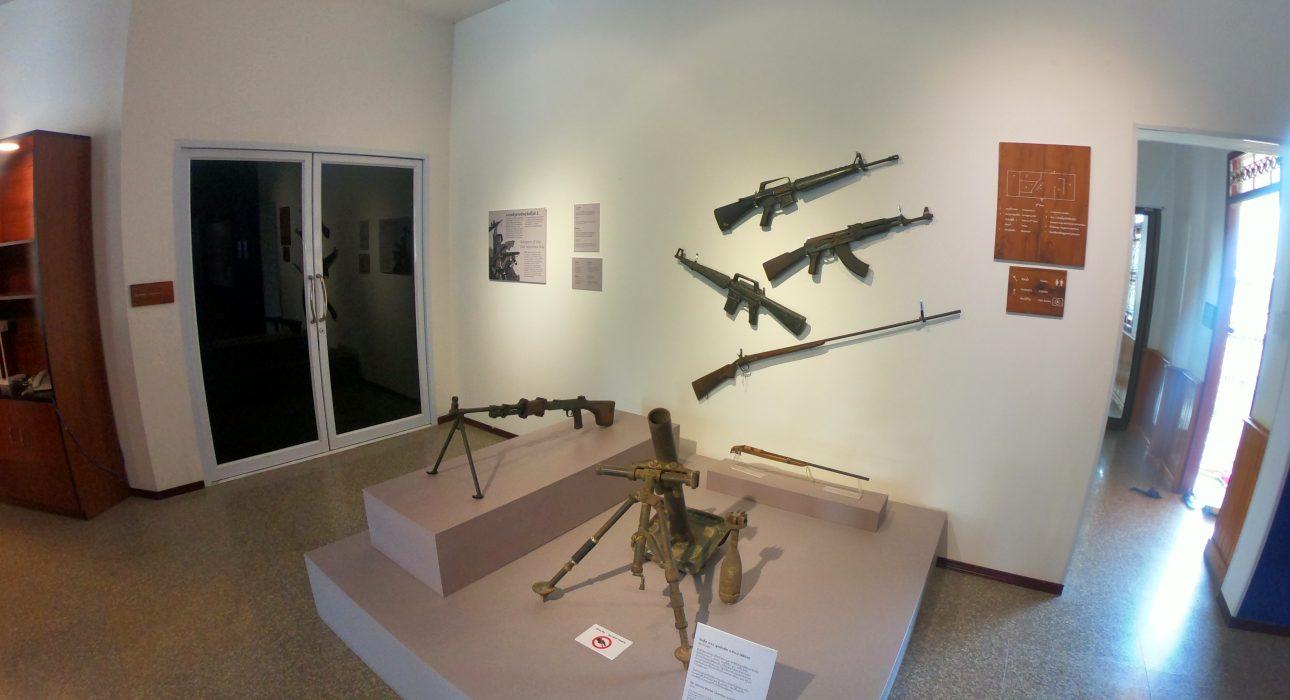 Easia Travel Head OfficeVietnam Head OfficeC/o: ATS Hotel, Suite 326 &327, 33B Pham Ngu Lao Street, Hanoi, VietnamTel: +84 24-39 33 13 62www.easia-travel.comFromToKmByDurationRoad conditionVansana Plain of Jars HotelMAG and UXO Center2Minivan5 minutesGood